Klasa III2104.2020r.Temat: Z Jezusem przygotowujemy dary.Kochane Mamusie proszę, żeby dzieci przeczytały to opowiadanie. A jeśli znajdziecie chwilę czasu, to porozmawiajcie z nimi na ten temat:Bardzo Wam dziękuje, za wsparcie.Proszę, aby w ćwiczeniach dzieci wypełniły krzyżówkę na str.132.	Opowiadanie Filipek i procesja z darami (opr. Monika Rochowiak)„Pewnego dnia na katechezie w klasie Filipka, która wtedy przygotowywała się do I Komunii Świętej, ksiądz Julian zaproponował dzieciom, by same przygotowały dary do procesji z darami.–	To chyba wszystko muszę zacząć od początku – odpowiedział kapłan.–	To znaczy od stworzenia świata? – zapytał z szelmowskim uśmiechem Emilek.–	No prawie. Ale to też z Księgi Rodzaju – od Kaina i Abla – odparł ksiądz.–	To ci dwaj bracia, którzy składali Panu Bogu ofiarę? – zapytał Filipek.–	No właśnie. A pamiętacie, jak to się skończyło?–	Pan Bóg przyjął jedynie ofiarę Abla, ponieważ on był wierny Panu Bogu – powiedział Jurek.–	No właśnie, aby ofiara mogła być przyjęta przez Boga, potrzebne jest czyste serce – powiedział ksiądz Julian.–	A ja coś czytałem o takim kapłanie w Starym Testamencie. Nazywał się Melchi..., tylko dalej nie pamiętam – dodał Gieniuś (nasz Emilek).–	Melchizedek – dokończył ksiądz.–	A pamiętasz Gieniusiu, co on przyniósł Abrahamowi po zwycięskiej bitwie?–	Chleb i wino, i jeszcze pobłogosławił Abrahama – dodał.–	Brawo! – pochwalił chłopca ksiądz Julian. – Widzę, że czytałeś Księgę Rodzaju.–	A co z tymi ofiarami? – dopytywał Filipek.–	W Starym Testamencie, kiedy ludzie chcieli zrobić jakiś prezent Bogu, to przynosili zwierzątko na ofiarę, np. baranka. Kapłan składał je Panu w ofierze na ołtarzu. Wtedy ludzie nie bardzo umieli inaczej podziękować Bogu i okazać Mu swoją miłość.–	Ale największą ofiarę złożył sam Pan Jezus na krzyżu – dodał Emilek.–	Dlatego nazywamy Go Barankiem Bożym, który gładzi grzechy świata – no, to teraz dopiero mnie olśniło! – zawołał Filipek.–	Już od dawnych czasów chrześcijanie przynosili na Mszę Świętą swoje dary. Najczęściej były to chleb i wino. Ale przynoszono także i inne rzeczy, np. oliwę i mąkę. Chleb i wino służyły do ofiary Mszy Świętej, ale rozdzielano je także wiernym w Komunii Świętej. Takimi darami dzielono się także z potrzebującymi (ubogimi, wdowami, kapłanami).–	A dlaczego właściwie chleb i wino? – dopytywały dzieci.–	Chleb jest najpotrzebniejszy i najbardziej ma wspierać siłę człowieka, krzepić jego serce. Wino (winogrona) oznacza Boży napój życia. Sok z winogron to postać krwi Pana Jezusa.  Dary chleba i wina oznaczają naszą codzienność i nasze smutki oraz radość, czyli to wszystko, na co się składa nasze życie. Dlatego oprócz darów materialnych, powinniśmy ofiarować Bogu wszystkie nasze sprawy. Nasze troski i kłopoty. 23.04.2020r.Kl. IIITemat: Z Jezusem ofiarowujemy się Bogu.Bardzo proszę, aby dzieci oglądnęły fragment prezentacji o Mszy Świętej na youTube  „Brat Franciszek -  przebieg mszy świętej” (Nie całość. Wystarczy  od minuty 9.00 -12.13.)Podaję link:  https://www.youtube.com/watch?v=ldhO_QArFioW zeszycie ćwiczeń  proszę, aby dzieci wykonały zadanie 2 i 3 na str.138.Pod spodem zamieszczam strony z katechizmu. Proszę to z dziećmi przeczytać. I link do całego katechizmu.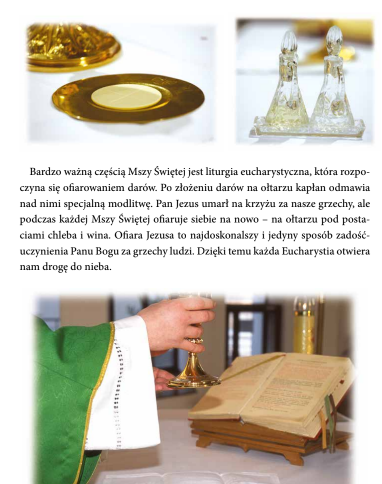 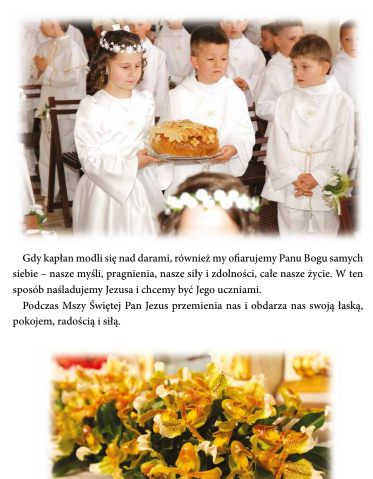 https://drive.google.com/file/d/12vahq_JIe4tTOlmev6pd8teE9pcrUN2t/view?usp=sharing